هو الله - اللهم یا إلهی و محبوبی هؤلاء عبادک الذین…حضرت عبدالبهاءاصلی فارسی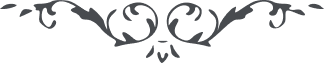 ۴۳
هو الله اللهم یا إلهی و محبوبی هؤلاء عبادک الذین سمعوا ندائک و لبوا لخطابک و أجابوا دعائک و آمنوا بک و أیقنوا بآیاتک و أقروا بحجتک و أذعنوا لبرهانک و سلکوا فی سبیلک و اتبعوا دلیلک و اطلعوا بأسرارک و أدرکوا رموز کتابک و اشارات صحائفک و بشائر زبرک و ألواحک و تمسکوا بذیل ردائک و تشبثوا بأهداب أنوار کبریائک و ثبتت أقدامهم علی عهدک و رسخت قلوبهم علی میثاقک أی رب أضرم فی قلوبهم نار الانجذاب و طیر فی حدائق صدورهم طیور العرفان و غرد فی ریاض نفوسهم درق المحبة بأبدع الایقاع و الألحان و اجعلهم آیات محکمات و رایات مشتهرات و کلمات تامات و أعل بهم أمرک و ارفع بهم اعلامک و أشهر بهم آثارک و انصر بهم کلمتک و اشدد بهم أزر أحبتک و أنطقهم بثنائک و ألهمهم القیام علی مرضاتک و نور وجوههم فی ملکوت قدسک و تمم سرورهم بتأییدهم علی نصرة أمرک أی رب نحن ضعفاء قونا علی نشر نفحات تقدیسک و فقراء أغننا من خزائن توحیدک عراة ألبسنا من خلع تکریمک خطاة اغفر لنا ذنوبنا بفضلک و جودک و غفرانک انک أنت المؤید الموفق العزیز القوی القدیر و البهاء علی الثابتین الراسخین (ع ع) 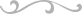 